Indstillingsskema til Fraværsteamet ”Godt du kom” Kommunale skoler mailer indstillingen til PPR: ppr@hjoerring.dk Fri- og privatskoler sender indstillingen til PPR via sikker post.Vi forventer at:Indstillingsskemaet udfyldes af elevens lærere og evt. skoleleder.Punkt 8 i indstillingsskemaet udfyldes af forældrene.Indstillingsskemaet skal være gennemgået med og underskrevet af forældrene, inden det sendes til PPR.__________________________________			________________________________			__________________________________Underskrift mor/værge			Underskrift far/værge			Underskrift  skolelederElevens navn, CPR nr., skole og klasseForældrenes navn, telefonnummer og mailadresseKontaktlærer-/pædagogs navn, telefonnummer og mailadresseSkoleleders navn, telefonnummer og mailadresseNavn på PPR-psykolog og socialrådgiverPPR-psykolog:
Socialrådgiver:Dato1. For at sikre en tværfaglig indsats, har vi brug for at vide, hvem der er/har været inddraget i sagen.    Sæt kryds: 1. For at sikre en tværfaglig indsats, har vi brug for at vide, hvem der er/har været inddraget i sagen.    Sæt kryds: AKT/inklusionsvejleder  
Læsekonsulent 
Uddannelses og Erhvervsvejleder (UE)
PPR Psykolog 
Socialrådgiver 
Jobcenter
Kløvergården 
KontaktpersonFamiliepleje/aflastningsfamilie 
SSP konsulent
Psykiatrien 
Fysio-/ergoterapeut 
Tale-/hørekonsulent 
Sundhedsplejerske 
Andet netværk2. Børnelinealen.        Angiv jeres vurdering på Børnelinealen:         Link til ”Ny vejledning til Børnelinealen”: Klik her        https://formidlinghjoerring.alldialogue.dk/  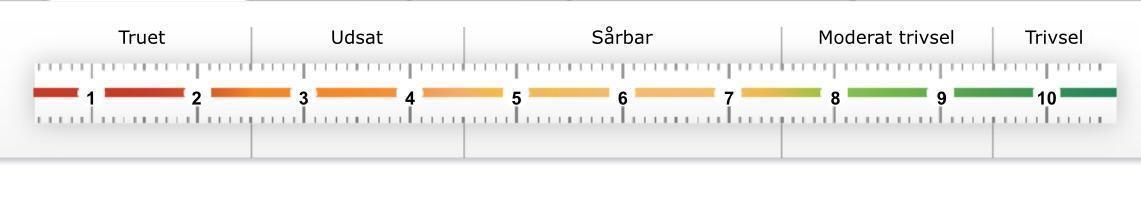 Gult område:      Vurdér om der skal sendes en underretning.Orange område: Skolen har pligt til at underrette Familieafdelingen.Rødt område:      Skolen har pligt til at underrette Familieafdelingen.3. Analyse3. Analyse3. Analyse3. Analyse3. Analyse3. AnalyseHvad bekymrer?Hvilke udfordringer ser du, at eleven har?Hvad bekymrer?Hvilke udfordringer ser du, at eleven har?Hvad fungerer? Hvilke styrker ser du, at eleven har?Hvad fungerer? Hvilke styrker ser du, at eleven har?Hvad fungerer? Hvilke styrker ser du, at eleven har?Individ perspektiv Elevens skoleforhold og læring- Indlæringsevne, sproglige udvikling, koncentrationsevne, motivation og ambitioner. - Deltagelse i det faglige læringsfællesskab – herunder data om det konkrete faglige niveau i fagene.BESKRIV TEGN/EKSEMPLER:BESKRIV TEGN/EKSEMPLER:BESKRIV TEGN/EKSEMPLER:BESKRIV TEGN/EKSEMPLER:BESKRIV TEGN/EKSEMPLER:Elevens sundhedsforhold- Fysiske forhold (fx kostvaner, søvnvaner, motorik, fysisk aktivitet).- Psykiske forhold (fx funktionsnedsættelse, diagnose og lægeundersøgelser).BESKRIV TEGN/EKSEMPLER:BESKRIV TEGN/EKSEMPLER:BESKRIV TEGN/EKSEMPLER:BESKRIV TEGN/EKSEMPLER:BESKRIV TEGN/EKSEMPLER:Elevens udvikling og adfærd- Sindsstemning/følelses-mæssig tilstand.- Temperament og selvkontrol.- Kommunikation (fx evne til dialog, forståelse og fremstilling af meddelelser)BESKRIV TEGN/EKSEMPLER:BESKRIV TEGN/EKSEMPLER:BESKRIV TEGN/EKSEMPLER:BESKRIV TEGN/EKSEMPLER:BESKRIV TEGN/EKSEMPLER: Elevens hjemmeforhold- Familiære forhold (fx relationer, samspil, historie).- Familiens netværk (privat og professionelt).- Skole/hjemsamarbejde.BESKRIV TEGN/EKSEMPLER:BESKRIV TEGN/EKSEMPLER:BESKRIV TEGN/EKSEMPLER:BESKRIV TEGN/EKSEMPLER:BESKRIV TEGN/EKSEMPLER:Elevens fritid- Venner.- Legeaftaler.- Deltagelse i fritidsaktiviteter, SFO, klub.BESKRIV TEGN/EKSEMPLER:BESKRIV TEGN/EKSEMPLER:BESKRIV TEGN/EKSEMPLER:BESKRIV TEGN/EKSEMPLER:BESKRIV TEGN/EKSEMPLER:Kontekst perspektivRelationerHvilke relationer i skolen indgår eleven i?Hvordan påvirker disse  relationer elevens udfordringer?- Klassekammerater.- Lærere, pædagoger, andre voksne.BESKRIV TEGN/EKSEMPLER:BESKRIV TEGN/EKSEMPLER:BESKRIV TEGN/EKSEMPLER:BESKRIV TEGN/EKSEMPLER:BESKRIV TEGN/EKSEMPLER:Læringsmiljøet  Hvad kendetegner de situationer, hvor eleven er udfordret?  Hvad kendetegner de situationer, hvor eleven er udfordret?Hvad kendetegner de situationer, eleven mestrer?Hvad kendetegner de situationer, eleven mestrer?Hvad kendetegner de situationer, eleven mestrer?Aktør perspektivFokus på elevens virkelighedsopfattelse og mestring (”udfordringen set gennem elevens øjne”)Hvis vi spurgte eleven, hvad vil han/hun så sige, at der sker i de situationer, hvor han/hun er udfordret?Hvornår og hvordan kan elevens opfattelse af sig selv og sine udfordringer forværre situationen?Hvis vi spurgte eleven, hvad vil han/hun så sige, at der sker i de situationer, hvor han/hun er udfordret?Hvornår og hvordan kan elevens opfattelse af sig selv og sine udfordringer forværre situationen?Hvis vi spurgte eleven, hvad vil han/hun så sige, at der sker i de situationer, hvor han/hun er lykkes?Hvornår og hvordan kan eleven hjælpe sig selv, når han/hun er udfordret?Hvis vi spurgte eleven, hvad vil han/hun så sige, at der sker i de situationer, hvor han/hun er lykkes?Hvornår og hvordan kan eleven hjælpe sig selv, når han/hun er udfordret?Hvis vi spurgte eleven, hvad vil han/hun så sige, at der sker i de situationer, hvor han/hun er lykkes?Hvornår og hvordan kan eleven hjælpe sig selv, når han/hun er udfordret?Eventuelle øvrige oplysninger, der belyser elevens udvikling og mistrivsel:4. Hvilke udfordringer opleves? Sæt kryds(er)4. Hvilke udfordringer opleves? Sæt kryds(er)4. Hvilke udfordringer opleves? Sæt kryds(er)4. Hvilke udfordringer opleves? Sæt kryds(er)4. Hvilke udfordringer opleves? Sæt kryds(er)4. Hvilke udfordringer opleves? Sæt kryds(er)4. Hvilke udfordringer opleves? Sæt kryds(er)SkolefraværAngiv %:_______Eleven føler sig uden for fælles-skabet/mobningAdfærds-mæssige forholdEvt. diagnose(r) (angiv hvilke(n))Angst/ ængstelighedFamiliære forholdAndre tegn på mistrivsel               4.a Beskrivelse af elevens fraværsmønster: Ugedage, tidspunkter, fag m.m.5. Beskriv hvad skolen allerede har gjort eller gør for at afhjælpe barnet ift. udfordringen, og hvilken effekt det vurderes at have.6. Hvad ønskes der hjælp til?                                  7. Hvordan er forældrene inddraget ift. udfordringen?8. Hvordan oplever forældrenes udfordringen (udfyldes af forældrene)?9. Indstillingen er læst og gennemgået med elevens forældre d. ___________________